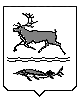 МУНИЦИПАЛЬНОЕ ОБРАЗОВАНИЕ СЕЛЬСКОЕ ПОСЕЛЕНИЕ КАРАУЛТАЙМЫРСКОГО ДОЛГАНО-НЕНЕЦКОГО МУНИЦИПАЛЬНОГО РАЙОНАкрасноярского краяПротокол публичных слушаний Администрации сельского поселения Караул по рассмотрению Проекта утверждения документации по планировке территории под размещение объекта «Нефтепровод «ЦПС Иркинского лицензионного участка – НПС Пайяха». 1 этап. Автомобильная дорога «ЦПС Иркинского лицензионного участка – НПС Пайяха», расположенного по адресу: Красноярский край, Таймырский Долгано-Ненецкий муниципальный район, на землях категории «земли сельскохозяйственного назначения» и «земли промышленности, энергетики, транспорта, связи, радиовещания, телевидения, информатики, земли для обеспечения космической деятельности, земли обороны безопасности и земли иного специального назначения» в границах территории сельского поселения Караул«02» апреля 2024 года                                                                                                        № 33 Общие сведения о проекте, представленном на публичные слушания: Проект документации по планировке территории под размещение объекта «Нефтепровод «ЦПС Иркинского лицензионного участка – НПС Пайяха». 1 этап. Автомобильная дорога «ЦПС Иркинского лицензионного участка – НПС Пайяха», расположенного по адресу: Красноярский край, Таймырский Долгано-Ненецкий муниципальный район, на землях категории «земли сельскохозяйственного назначения» и «земли промышленности, энергетики, транспорта, связи, радиовещания, телевидения, информатики, земли для обеспечения космической деятельности, земли обороны безопасности и земли иного специального назначения» в границах территории сельского поселения Караул.2. Председательствующий на публичных слушаниях: Глава сельского поселения Караул Наталья Борисовна Гурина.3. Разработчик проекта: ООО «НК «Роснефть» - научно-технический центр».4. Организатор публичных слушаний: Администрация сельского поселения Караул, Красноярский край, Таймырский Долгано-Ненецкий район, сельское поселение Караул, с.Карул, ул.Советская, д.12; тел./факс:83917941196, адрес электронной почты: aspk00@mail.ru.(наименование, юридический адрес, телефон, адрес электронной почты)5. Сроки проведения публичных слушаний: с 13.03.2024 по 02.04.2024 года. 6. Информация, содержащаяся в опубликованном оповещении о начале публичных слушаний, дата и источник опубликования оповещения: Проект и информационные материалы к проекту будут размещены на официальном сайте органов местного самоуправления: www.karaul.city.7. Срок, в течение которого принимались предложения и замечания участников публичных слушаний: с 13.03.2024 по 02.04.2024 года.8. Территория, в пределах которой проводятся публичные слушания: п. Байкаловск сельского поселения Караул Таймырского Долгано – Ненецкого муниципального района Красноярского края.9. Предложения и замечания участников публичных слушаний, постоянно проживающих на территории, в пределах которой проводятся публичные слушания:отсутствуют.10. Предложения и замечания иных участников публичных слушаний: отсутствуют.Председательствующийна публичных слушаниях						                            Н.Б.Гурина